ส่วนที่ 2ข้อมูลพื้นฐานวิทยาลัยการอาชีพโนนดินแดง1. ปรัชญา วิสัยทัศน์ พันธกิจ เป้าหมายปรัชญา    วิชาชีพเด่น  เน้นคุณธรรม นำหน้าวิทยาการ  สานสัมพันธ์ชุมชนวิสัยทัศน์               มุ่งผลิตกำลังคนด้านวิชาชีพที่หลากหลายให้ได้คุณภาพตามมาตรฐานการอาชีวศึกษาด้วยเทคโนโลยีที่ทันสมัยสอดคล้องกับความต้องการของตลาดแรงงาน โดยน้อมนำหลักปรัชญาของเศรษฐกิจพอเพียงพันธกิจ  1. จัดการเรียนรู้วิชาชีพที่หลากหลายให้ได้คุณภาพตามมาตรฐานการอาชีวศึกษา2. จัดหาเทคโนโลยีมาใช้ในการบริหารจัดการ  3. จัดหาเทคโนโลยีมาใช้ในการจัดการเรียนรู้           4. ผลิตกำลังคนให้สอดคล้องกับความต้องการของตลาดแรงงาน           5. นำหลักปรัชญาของเศรษฐกิจพอเพียง มาใช้ในการจัดการสถานศึกษาเป้าหมาย	        1. ส่งเสริมการจัดการศึกษาอาชีพแบบครบวงจร โดยขยายโอกาสทางการศึกษาให้ครอบคลุมทุกระบบการศึกษาในพื้นที่ให้บริการ2. จัดทำหลักสูตรที่ตอบสนองความต้องการของผู้เรียน ชุมชน และสถานประกอบการ  โดยเน้นการมีส่วนร่วมของเครือข่าย           3. พัฒนาสถานศึกษาและประชาสัมพันธ์เพื่อสร้างภาพลักษณ์ที่ดีต่อสาธารณชน           4. พัฒนางานฟาร์มและผลิตภัณฑ์ของสถานศึกษาให้ได้มาตรฐานเพื่อการเรียนรู้           5. พัฒนาสถานศึกษาให้เป็นศูนย์กลางการพัฒนาอาชีพและบริการชุมชนตามโครงการพัฒนาโนนดินแดงตามแนวพระราชดำริ           6. จัดกิจกรรมการเรียนการสอนเพื่อพัฒนาผู้เรียน ให้มีคุณภาพคู่คุณธรรม ปลูกฝังจิตสาธารณะภายใต้กิจกรรม อกท.             7. สร้างวัฒนธรรมองค์กรให้เป็นองค์กรแห่งการเรียนรู้ สนับสนุนนวัตกรรมสื่อการเรียนการสอนและสวัสดิการที่มีคุณภาพและทันสมัยอย่างเพียงพออัตลักษณ์        คนดี  มีอาชีพ  จิตบริการเอกลักษณ์	        วิชาชีพเด่น เน้นบริการ2. จุดเน้นในการพัฒนาสถานศึกษาและความโดดเด่น ของวิทยาลัยการอาชีพโนนดินแดง  2.1 จุดเน้น ของสถานศึกษา2.1.1 พัฒนาผลงานครูและผู้เรียนทุกสาขาวิชาชีพที่เป็นโครงการทางวิชาชีพหรือนวัตกรรมและสิ่งประดิษฐ์ที่สามารถนำไปพัฒนาและเป็นประโยชน์ต่อชุมชนหรือส่งเข้าประกวดให้ได้รับรางวัลในระดับจังหวัด ระดับภาค ระดับชาติและระดับสูงขึ้นมากยิ่งขึ้น	2.1.2 พัฒนาผู้เรียนมีความรู้และทักษะ มีผลสัมฤทธิ์ได้ตามเกณฑ์และผ่านการประเมินมาตรฐานวิชาชีพหรือมาตรฐานฝีมือแรงงาน 2.1.3 พัฒนาความร่วมมือจัดการศึกษาระบบอาชีวศึกษาทวิภาคีกับสถานประกอบการที่มีมาตรฐานอย่างเข้มข้นและมีประสิทธิภาพทั้งในประเทศและต่างประเทศ2.1.4 จัดทำงานวิจัยในชั้นเรียนและนวัตกรรมทางการเรียนการสอน ให้มีความหลากหลายและมีประสิทธิภาพมากขึ้น2.1.5 พัฒนาผู้เรียนให้มีคุณธรรม จริยธรรม เป็นคนดี คนเก่งและสามารถอยู่ร่วมกับสังคมอย่างมีความสุข2.2 ความโดดเด่นของสถานศึกษา (ผลงาน/รางวัล/เกียรติยศ/ชื่อเสียง)2.2.1 ได้รับการประกันคุณภาพภายนอก (พ.ศ.2565 – 2569) จากสำนักงานรับรองมาตรฐานและประเมินคุณภาพการศึกษา (องค์การมหาชน) ด้านการอาชีวศึกษา 2.2.2 นายชินวัตร กองเงินนอก การประกวดสิ่งประดิษฐ์ทางการเกษตร ประเภทที่ 4 ด้านพลังงานและสิ่งแวดล้อม เรื่อง "ระบบไฟฟ้าพลังงานแสงอาทิตย์และกังหันลม" ชนะเลิศ ในการประชุมวิชาการองค์การเกษตรกรในอนาคตแห่งประเทศไทยฯ ระดับชาติ ครั้งที่ 42 ณ วิทยาลัยเกษตรและเทคโนโลยีสระแก้ว2.2.3 นายสุรเกียรติ    สืบเพ็ง  การประกวดสิ่งประดิษฐ์ทางการเกษตร ประเภทที่ 4 ด้านพลังงานและสิ่งแวดล้อม เรื่อง "ระบบไฟฟ้าพลังงานแสงอาทิตย์และกังหันลม" ชนะเลิศ ในการประชุมวิชาการองค์การเกษตรกรในอนาคตแห่งประเทศไทยฯ ระดับชาติ ครั้งที่ 42  ณ วิทยาลัยเกษตรและเทคโนโลยีสระแก้ว2.2.4 นายณัฐพล ปุ้มสระเกต การแข่งขันทักษะ สาขาช่างกลเกษตร ทักษะช่างเชื่อมโลหะ รองชนะเลิศ   ในการประชุมวิชาการองค์การเกษตรกรในอนาคตแห่งประเทศไทยฯ ระดับชาติ ครั้งที่ 42 ณ วิทยาลัยเกษตรและเทคโนโลยีสระแก้ว2.2.5 นายกฤษดา วงศรีจันทร์  การแข่งขันทักษะ สาขาช่างกลเกษตร ทักษะช่างเชื่อมโลหะ รองชนะเลิศ   ในการประชุมวิชาการองค์การเกษตรกรในอนาคตแห่งประเทศไทยฯ ระดับชาติ ครั้งที่ 42  ณ วิทยาลัยเกษตรและเทคโนโลยีสระแก้ว2.2.6 นางสาวประภาวดี แคไธสง  การประกวดสิ่งประดิษฐ์ทางการเกษตร ประเภทที่ 7 ด้านผลิตภัณฑ์อาหาร เรื่อง "ผงปรุงแกงเปรอะสำเร็จรูป" รองชนะเลิศ ในการประชุมวิชาการองค์การเกษตรกรในอนาคตแห่งประเทศไทยฯ ระดับชาติ ครั้งที่ 42  ณ วิทยาลัยเกษตรและเทคโนโลยีสระแก้ว2.2.7 นางสาวจุฑาทิพย์ โคบาชิ การประกวดสิ่งประดิษฐ์ทางการเกษตร ประเภทที่ 7 ด้านผลิตภัณฑ์อาหาร เรื่อง "ผงปรุงแกงเปรอะสำเร็จรูป" ในการประชุมวิชาการองค์การเกษตรกรในอนาคตแห่งประเทศไทยฯ ระดับชาติ ครั้งที่ 42  ณ วิทยาลัยเกษตรและเทคโนโลยีสระแก้ว2.2.8 นางสาวศิรภัสสร    พลึกรุ่งโรจน์  การแข่งขันทักษะขับขี่ปลอดภัย HONDA หญิง งานประชุมวิชาการองค์การนักวิชาชีพในอนาคตแห่งประเทศไทย (อวท.) ชนะเลิศ ระดับภาคตะวันออกเฉียงเหนือ ครั้งที่ 31 ประจำปีการศึกษา 2564 ณ อาชีวศึกษาจังหวัดยโสธร2.2.9 นายพิทักษ์   สมานมิตร  การแข่งขันทักษะขับขี่ปลอดภัย HONDA ชาย งานประชุมวิชาการองค์การนักวิชาชีพในอนาคตแห่งประเทศไทย (อวท.) รองชนะเลิศ ระดับภาคตะวันออกเฉียงเหนือ ครั้งที่ 31 ประจำปีการศึกษา 25642.2.10 นายณัฐภัทร   จำปาทอง  การแข่งขันทักษะขับขี่ปลอดภัย HONDA ชาย งานประชุมวิชาการองค์การนักวิชาชีพในอนาคตแห่งประเทศไทย (อวท.) รองชนะเลิศ ระดับภาคตะวันออกเฉียงเหนือ ครั้งที่ 31 ประจำปีการศึกษา 25643. ความสำเร็จตามเป้าหมายของการดำเนินงานตามมาตรฐานการศึกษาของสถานศึกษาความสำเร็จตามเป้าหมายของการดำเนินงานตามมาตรฐานการศึกษาของสถานศึกษาซึ่งประชาคม       ของสถานศึกษาให้ความเห็นชอบมีดังนี้4. กลยุทธ์และมาตรการของสถานศึกษา กลยุทธ์การพัฒนาสถานศึกษา1. การเพิ่มปริมาณผู้เรียน2. การพัฒนาด้านผู้เรียน3. การพัฒนาด้านครูและบุคลากรทางการศึกษา4. การพัฒนาด้านสถานศึกษาและแหล่งเรียนรู้5. การพัฒนาด้านการบริหารและการจัดการกลยุทธ์ที่ 1 การเพิ่มปริมาณผู้เรียนมาตรการที่ 1 การประชาสัมพันธ์เชิงรุกพัฒนารูปแบบการประชาสัมพันธ์แนวใหม่มาตรการที่  2 ประชุมเครือข่ายครูแนะแนวของโรงเรียนขยายโอกาสและโรงเรียนมัธยมมาตรการที่  3 สร้างเครือข่ายความร่วมมืออาชีวศึกษาเพื่อการพัฒนาชนบท	       มาตรการที่ 4 จัดตั้งศูนย์การเรียนรู้ชุมชนกลยุทธ์ที่ 2 การพัฒนาด้านผู้เรียนมาตรการที่ 1 การพัฒนาคุณภาพผู้เรียนมาตรการที่ 2 การพัฒนาศักยภาพเกษตรกรมาตรการที่ 3 ยกระดับคุณภาพชีวิต นักเรียน นักศึกษาประจำกลยุทธ์ที่ 3 การพัฒนาด้านครูและบุคลากรทางการศึกษามาตรการที่ 1 การพัฒนาครูและบุคลากรทางการศึกษามาตรการที่ 2 การแก้ไขปัญหาการขาดแคลนครูมาตรการที่ 3 การสร้างเครือข่ายครูฝึกในสถานประกอบการมาตรการที่ 4 การยกระดับมาตรฐานคุณภาพชีวิตครูและบุคลากรทางการศึกษากลยุทธ์ที่ 4 การพัฒนาด้านสถานศึกษาและแหล่งเรียนรู้มาตรการที่ 1 การพัฒนาคุณภาพสถานศึกษาเป็นแหล่งเรียนรู้ที่มีคุณภาพมาตรการที่ 2 สร้างแหล่งเรียนรู้ภายนอกสถานศึกษามาตรการที่ 3 การสร้างภาพลักษณ์สถานศึกษากลยุทธ์ที่ 5 การพัฒนาด้านการบริหารและการจัดการมาตรการที่ 1 การบริหารสถานศึกษามาตรการที่ 2 การพัฒนาระบบการจัดการศึกษามาตรการที่ 3 การพัฒนามาตรฐานการอาชีวศึกษา5. ประวัติความเป็นมา และข้อมูลด้านอาคารสถานที่5.1 ประวัติความเป็นมาของวิทยาลัย 	วิทยาลัยการอาชีพโนนดินแดง เดิมชื่อ วิทยาลัยเทคโนโลยีและการจัดการโนนดินแดง จัดตั้งขึ้นเมื่อวันที่   17 ธันวาคม 2551 ตั้งอยู่ ณ เลขที่ 145 หมู่ 9 ตำบลโนนดินแดง อำเภอโนนดินแดง จังหวัดบุรีรัมย์ 31260       มีพื้นที่ทั้งสิ้น 121 ไร่ 46 ตารางวา โดยได้รับอนุญาตจาก ส.ป.ก. ให้ทำประโยชน์ ในที่ดิน สถานที่ตั้งอยู่ใต้เขื่อน      ลำนางรอง ห่างจากอำเภอเมืองจังหวัดบุรีรัมย์ 100 กิโลเมตร ห่างจากชุมชนอำเภอโนนดินแดง 1 กิโลเมตร       	พ.ศ. 2526 ก่อตั้งศูนย์สาธิตและขยายพันธุ์ไม้ผลขึ้นตามโครงการศูนย์พัฒนาโนนดินแดง อันเนื่องมาจากพระราชดำริในพระบาทสมเด็จพระเจ้าอยู่หัวรัชกาลที่ 9 เพื่อความมั่นคงในพื้นที่      	พ.ศ. 2536 เปลี่ยนชื่อเป็นศูนย์สาธิตไม้ผลเพื่อให้สอดคล้องกับกิจกรรมที่ศูนย์ฯ ดำเนินการด้านการปลูกไม้ผลในพื้นที่      	พ.ศ. 2538 ร่วมกับศูนย์บริการการศึกษานอกโรงเรียน อำเภอโนนดินแดง จัดตั้งศูนย์การเรียนรู้ชุมชนขึ้น เพื่อนำไปสู่การจัดตั้งศูนย์ปฏิบัติการฝึกวิชาชีพเกษตร เพื่อบริการวิชาชีพเกษตรให้กับนักศึกของ ก.ศ.น. และฝึกอบรมวิชาชีพให้กับเกษตรกรในพื้นที่ที่รับผิดชอบ      	พ.ศ.2540 กรมอาชีวศึกษาร่วมกับภาคเอกชน โดยบริษัทสยามแอ็ดวานซ์ เอ็ดดูเคชั่น 2000 จำกัด จัดตั้งศูนย์ปฏิบัติการอุตสาหกรรมเกษตรเพื่อชีวิต โดยมีวัตถุประสงค์เพื่อจัดการเรียนการสอนหลักสูตร ปวช.ประเภทวิชาเกษตรกรรม ตามโครงการปฏิรูปการศึกษาเกษตรเพื่อชีวิต     	 พ.ศ.2548  จัดตั้งศูนย์ปฏิบัติการเทคโนโลยีและการจัดการโนนดินแดง โดยความร่วมมือระหว่าง วิทยาลัยเกษตรและเทคโนโลยีบุรีรัมย์, มหาวิทยาลัยพระจอมเกล้าธนบุรี และสำนักงานพัฒนาวิทยาศาสตร์และเทคโนโลยีแห่งชาติ      	วันที่ 17 ธันวาคม 2551 มีประกาศกระทรวงศึกษาธิการ เรื่องการจัดตั้งสถานศึกษาสังกัดสำนักงานคณะกรรมการการอาชีวศึกษา เนื่องจากรัฐบาลมีนโยบายเพิ่มจำนวนผู้เรียนสายอาชีพมากขึ้นเพื่อรองรับการขยายตัวของประเทศจึงขยายพื้นที่บริการด้านการศึกษาวิชาชีพไปยังพื้นที่ที่ไม่มีสถานศึกษาอาชีวศึกษาตั้งอยู่ประกอบกับมติคณะรัฐมนตรี เมื่อ วันที่ 26 สิงหาคม 2551 เห็นชอบให้ยกระดับศูนย์บริการจัดการเรียนการสอนวิชาชีพที่มีศักยภาพและมีความพร้อม จึงเห็นชอบจัดตั้งศูนย์ปฏิบัติการเทคโนโลยีการเกษตรโนนดินแดง เป็น วิทยาลัยเทคโนโลยีและการจัดการโนนดินแดง โดย สำนักงานคณะกรรมการการอาชีวศึกษามีคำสั่งแต่งตั้ง          นายสมศักดิ์  ชื่นใจ  ผู้อำนวยการวิทยาลัยเกษตรและเทคโนโลยีบุรีรัมย์ ให้รักษาการในตำแหน่งผู้อำนวยการวิทยาลัยเทคโนโลยีและการจัดการโนนดินแดง และต่อมามีคำสั่งแต่งตั้งให้ นายสุเทพ แก่งสันเทียะ ดำรงตำแหน่ง ผู้อำนวยการวิทยาลัยเทคโนโลยีและการจัดการโนนดินแดง            วันที่ 21 ธันวาคม 2564  มีประกาศกระทรวงศึกษาธิการ เรื่อง การเปลี่ยนชื่อสถานศึกษาสังกัดสำนักงานคณะกรรมการการอาชีวศึกษา เพื่อให้สถานศึกษาจัดการเรียนการสอนตามความเชี่ยวชาญและบทบาทภารกิจ   ของสถานศึกษาจึงเปลี่ยนชื่อ วิทยาลัยเทคโนโลยีและการจัดการโนนดินแดง เป็น วิทยาลัยการอาชีพโนนดินแดง 5.2 ข้อมูลด้านอาคารสถานที่   ชื่อสถานศึกษา 	วิทยาลัยการอาชีพโนนดินแดง   ชื่อภาษาอังกฤษ	Nondindang Industrial and Community Education College   ที่ตั้งสถานศึกษา  	145  หมู่  9  ต.โนนดินแดง  อ.โนนดินแดง  จ.บุรีรัมย์ 31260     โทรศัพท์		081-999-7513,044-606202	   E- mail :		Buriram07@vec.mail.go.th	   Website :		www.nonic.ac.thสีประจำ วิทยาลัยการอาชีพโนนดินแดง 					   สีม่วง  ต้นไม้ประจำ วิทยาลัยการอาชีพโนนดินแดง 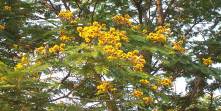    ต้นนนทรี	   ต้นนนทรี เป็นไม้ยืนต้น มีอายุยืนยาวนาน มีใบเขียวตลอดทั้งปี ลักษณะใบเป็นฝอยคล้า ใบกระถิน  ดอกสีเหลืองประปรายด้วยสีขาว ช่อดอกเป็นพวงระย้า ฝักไม่ยอมทิ้งต้นทนทานในทุกสภาพอากาศ ของเมืองไทย วิทยาลัยการอาชีพโนนดินแดง จึงได้เลือกให้เป็นต้นไม้ที่เป็นสัญลักษณ์ ของวิทยาลัยการอาชีพโนนดินแดง      เพื่อแสดงว่า ศิษย์เก่าวิทยาลัยการอาชีพโนนดินแดง นั้นมีใจผูกพันอยู่กับวิทยาลัยฯตลอดมาและสามารถ        จะทำงานประกอบอาชีพได้ทั่วทุกหนทุกแห่ง ทั้งในไร่นาป่าเขาทั่วทั้งประเทศไทยพระพุทธรูปประจำ วิทยาลัยการอาชีพโนนดินแดง คือ พระพุทธวิโมกข์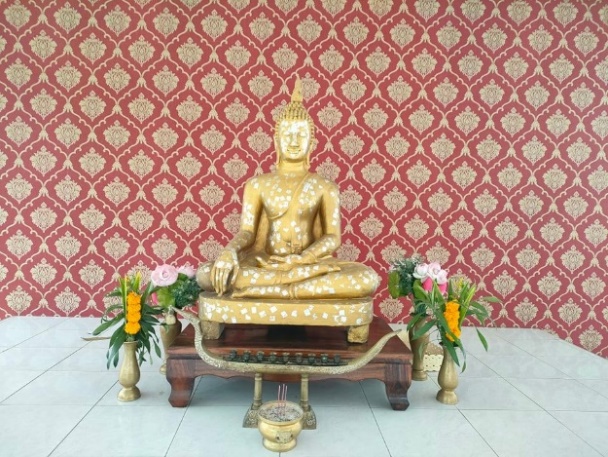 พระพุทธวิโมกข์	พระพุทธวิโมกข์ เป็นพระพุทธรูปที่หลวงปู่โง่น ท่านได้สร้างขึ้น เพื่อแจกให้แก่โรงเรียนตามนโยบาย    ของกระทรวงศึกษาธิการ ที่จะให้ทุกโรงเรียนได้มีพระพุทธรูปบูชาประจำโรงเรียนสัญลักษณ์ประจำ วิทยาลัยการอาชีพโนนดินแดง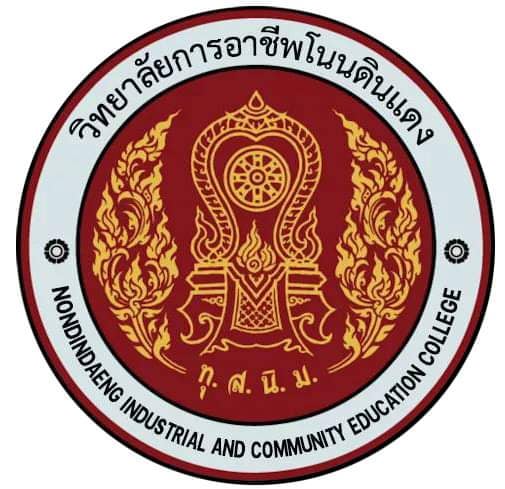 5.3 อาณาเขตและแผนผังอาคาร วิทยาลัยการอาชีพโนนดินแดงอาณาเขต ทิศเหนือ         จรดหน่วยสาธิตการเพาะพันธุ์ประมงน้ำจืดและถนนสาธารณะทิศใต้            จรดเขื่อนลำนางรองทิศตะวันออก   จรดถนนสาธารณะทิศตะวันตก    จรดถนนสาธารณะและคลองส่งน้ำชลประทาน     5.4 ข้อมูลด้านอาคารสถานที่  ได้แก่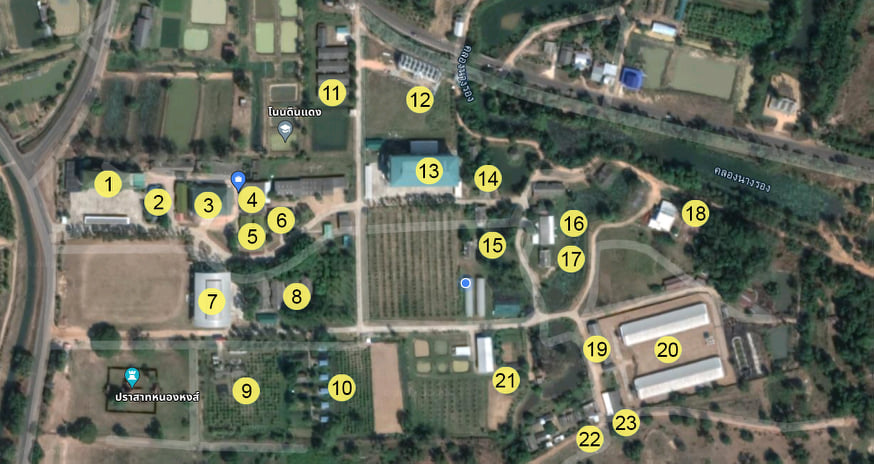 1. อาคารเรียน 1					 11. หอพักนักเรียนหญิง 2. อาคารสำนักงานหกเหลี่ยม			12. อาคารหอพักนักเรียน นักศึกษา 2 ชั้น    	        - สำนักงาน อศ.กช				13. อาคารเรียน 2     	        - ห้องพยาบาล				14. บ้านพักครู                    - ห้องรองผู้อำนวยการฯ			15. บ้านพักครู	3. อาคารอำนวยการ				16. บ้านพักครู  4. อาคารโรงอาหาร				17. บ้านพักรองผู้อำนวยการ5. อาคารปฏิบัติการทางการเกษตร			18. บ้านพักผู้อำนวยการ 6. อาคารปฏิบัติการโรงแรม			19. โรงเรือนเลี้ยงโค7. อาคารหอประชุมอเนกประสงค์(โดม)		20. โรงเรือนเลี้ยงสุกรระบบปิด	 8. หอพักนักเรียนชาย				21. อาคารปฏิบัติการเกษตร9. อาคารศูนย์การเรียนรู้สู่ชุมชน			22. หอพักชาย			10. หมู่บ้าน อกท.				23. บ้านพักครู      6. แผนภูมิโครงสร้างการบริหารสถานศึกษา  วิทยาลัยการอาชีพโนนดินแดงด้านเป้าหมายความสำเร็จผู้เรียนและผู้สำเร็จการศึกษา1. สถานศึกษาจัดการเรียนรู้อย่างหลากหลาย2. ความเหมาะสมและเพียงพอ ของคอมพิวเตอร์ในแต่ละสาขาวิชา3. ความเหมาะสมในการจัดอาคารเรียน อาคารประกอบห้องเรียนห้องปฏิบัติการ โรงฝึกงาน พื้นที่ฝึกปฏิบัติงาน เหมาะสมกับวิชาที่เรียน มีบรรยากาศที่เอื้อต่อการเรียนรู้  และเกิดประโยชน์สูงสุด4. ระดับคุณภาพการบริหาร และการจัดการระบบงานฟาร์มให้เป็นแหล่งเรียนรู้เชิงธุรกิจ5. ความเหมาะสมในการจัดศูนย์วิทยบริการ ให้เหมาะสมกับวิชาที่เรียนมีบรรยากาศที่เอื้อต่อการเรียนรู้ และเกิดประโยชน์สูงสุด 6. คุณภาพการจัดระบบความปลอดภัย ของสภาพแวดล้อม  สิ่งอำนวยความสะดวกที่เอื้อต่อการเรียนรู้ในสาขาวิชา สาขางานหลักสูตรและการจัด
การเรียนการสอนอาชีวศึกษา1. หลักสูตรฐานสมรรถนะที่มีคุณภาพ2. แผนการจัดการเรียนรู้ แบบบูรณาการโดยเน้นผู้เรียนเป็นสำคัญและมุ่งเน้นสมรรถนะอาชีพ3. สถานศึกษาจัดการเรียนรู้อย่างหลากหลาย4. ระดับความพึงพอใจของผู้เรียนต่อคุณภาพการสอนของผู้สอน5. งบประมาณที่สถานศึกษาจัดซื้อวัสดุฝึก อุปกรณ์สำหรับการเรียน  การสอนอย่างเหมาะสม6. ระดับคุณภาพการบริหารและการจัดการระบบงานฟาร์มให้เป็นแหล่งเรียนรู้เชิงธุรกิจ ความเหมาะสมและเพียงพอของระบบคอมพิวเตอร์ในแต่ละสาขาวิชา7. จำนวนคน-ชั่วโมงของผู้เชี่ยวชาญ ผู้ทรงคุณวุฒิหรือภูมิปัญญา ท้องถิ่นที่มีส่วนร่วมในการพัฒนาผู้เรียน  8. ความเหมาะสมในการจัดให้มีครุภัณฑ์ และอุปกรณ์9. คุณภาพการจัดระบบความปลอดภัยของสภาพแวดล้อมสิ่งอำนวยความสะดวกที่เอื้อต่อการเรียน ในสาขาวิชา10. อัตราส่วนของผู้สอนประจำต่อผู้เรียนการบริหารจัดการสถานศึกษาอาชีวศึกษา1. การบริหารที่สอดคล้องกับแผนหรือยุทธศาสตร์ และการมีส่วนร่วมของประชาคม อาชีวศึกษา ด้วยความโปร่งใส2. บุคลากรในสถานศึกษาที่สามารถปฏิบัติตามจรรยาบรรณมาตรฐานวิชาชีพ3. ระดับคุณภาพของการจัดระบบสารสนเทศ และการจัดการความรู้ของสถานศึกษา4. สถานศึกษามีกลไกระบบการประกันคุณภาพ ด้านโครงสร้างการบริหารบุคลากรการปฏิบัติงานตามพันธกิจ5. ประสิทธิผลของการประกันคุณภาพภายในการบริการทางวิชาการและวิชาชีพ1. ประสิทธิผลของกิจกรรม/โครงการ ที่ให้บริการวิชาชีพ2. งบประมาณในการจัดกิจกรรม/โครงการที่ให้บริการวิชาชีพและ            ฝึกทักษะวิชาชีพ ต่องบดำเนินการนวัตกรรม สิ่งประดิษฐ์ งานสร้างสรรค์ หรืองานวิจัย1. จัดให้มีการพัฒนานวัตกรรม  สิ่งประดิษฐ์ งานวิจัย  และโครงการวิชาชีพที่มีประโยชน์ ทางวิชาชีพและได้รับการเผยแพร่ในระดับชาติ2. งบประมาณที่ใช้ในการสร้าง พัฒนาและเผยแพร่ นวัตกรรม  สิ่งประดิษฐ์ งานวิจัยและโครงงานต่องบดำเนินการ  3. ช่องทางในการเผยแพร่ข้อมูลข่าวสารเกี่ยวกับนวัตกรรมสิ่งประดิษฐ์ งานวิจัย และโครงงานการปลูกจิตสำนึกและเสริมสร้างความเป็นพลเมืองไทยและพลโลก1. การจัดให้ผู้เรียนได้พบที่ปรึกษาอาจารย์ฝ่ายแนะแนว2. การจัดบริการ ตรวจสุขภาพ และตรวจสารเสพติดให้กับผู้เรียน3. แก้ไขปัญหาของผู้เรียนที่ออกกลางคัน เมื่อเทียบกับแรกเข้า4. กิจกรรม/ที่ส่งเสริมด้านวิชาการ คุณธรรม จริยธรรม ค่านิยมที่ดีงามในวิชาชีพ ทั้งด้านบุคลิกภาพ และมนุษย์สัมพันธ์5. ประเภทของกิจกรรมที่ส่งเสริมการอนุรักษ์สิ่งแวดล้อมวัฒนธรรม ประเพณีและทำนุบำรุง ศิลปวัฒนธรรมการประกันคุณภาพการศึกษาสถานศึกษามีกลไกระบบการประกันคุณภาพ  ด้านโครงสร้าง
การบริหารบุคลากรการปฏิบัติงานตามพันธกิจที่มีประสิทธิผลของ    การประกันคุณภาพภายในการจัดการฝึกอบรมหลักสูตรวิชาระยะสั้นสถานศึกษามีการส่งเสริมในการบริการวิชาการต่อชุมชน ก่อนที่จะออกไปบริการวิชาการต่อชุมชนเพราะสนองความต้องการที่แท้จริงของชุมชน